12.04.2021r. ( poniedziałek)Krąg tematyczny: Chciałbym być sportowcem.Temat dnia:  Chcę być sportowcem.Dzięki zajęciom wasze dziecko dziś: śpiewa piosenkę,− uczestniczy w ćwiczeniach wielorozwojowychBędą nam potrzebne: wiersz Ewy Małgorzaty Skorek Rozpędzony pociąg, piosenki: Chcę byćsportowcem, Jedzie pociąg, nagrania muzyki Zaczynamy od gimnastyki nasze maluszki wszystkie znają i chętnie przy nich pląsają   https://www.youtube.com/watch?v=w4Q0b0Muv-M https://www.youtube.com/watch?v=D8Z5BKFUlgc&t=3s https://www.youtube.com/watch?v=sdQGqO9xuao Miłej zabawy!Ćwiczenia oddechowe na podstawie wiersza Ewy Małgorzaty Skorek „Rozpędzony pociąg”.Szybkie wypowiadanie zespołu głosek (czuk) usprawnia jednocześnie wargi, czubek języka i jego tylną część. Maluszki naśladują pędzący pociąg. Pędzi pociąg, pędziprzez lasy i pola,słychać turkot, furkot,to dudnią wciąż koła.– Czuk, czuk, czuk…– czuk, czuk, czuk…*Mknie pociąg po torach,huk rozlega się w lesie,a stukot wielu kółw lesie echem się niesie.– Czuk, czuk, czuk…– czuk, czuk, czuk…*Pędzi pociąg przez wioski,mija lasy i pola,słychać turkot i furkot,to dudnią wciąż koła.– Czuk, czuk, czuk…– czuk, czuk, czuk…*Jadą ludzie pociągiemdudni głośno sto kół,pędzi pociąg szalony,wiezie uczniów do szkół.– Czuk, czuk, czuk…– czuk, czuk, czuk…*Mija stacje i pola,huk rozlega się w lesie.To dudnienie pociąguechem w lesie się niesie.– Czuk, czuk, czuk…– czuk, czuk, czuk…*Coraz słabiej już słychaćpociągowe hałasy,pociąg jest już daleko,mija pola i lasy.– Czuk, czuk, czuk…– czuk, czuk, czuk…*W miejscach oznaczonych gwiazdką (*) dzieci naśladują stukot kół pociągu– na jednym wydechu energicznie wypowiadają szeptem, raz głośniej, raz ciszej:Czuk, czuk, czuk…Zabawa przy piosence „Skaczemy, biegniemy” https://www.youtube.com/watch?v=OZTYeTEZ2wA   • Zabawa przy piosence. „Dwa przysiady, obrót, skok”https://www.youtube.com/watch?v=fKECl8F-rCY Podczas zwrotek dzieci naśladują ruchy, o których jest mowa w tekście (bieganie,granie, przysiady, podskoki, skok, wielki krok)..Zabawa „Słoneczko”.Dzieci stoją wyprostowane, wykonują głęboki wdech. W czasie wdechu unoszą ręce dogóry, wznoszą się na palce, wypowiadając słowa: Słonko wschodzi coraz wyżej. Potem wykonująwydech, stojąc na całych stopach, i mówią: A zachodzi coraz niżej.Zabawa przy piosence Jedzie pociąg (autor i kompozytor nieznani, melodia popularna).https://www.youtube.com/watch?v=E0mJZtUP_yY I. Jedzie pociąg z daleka,ani chwili nie czeka.„Konduktorze łaskawy,zabierz nas do Warszawy!” (bis)II. „Konduktorze łaskawy,zabierz nas do Warszawy!”„Trudne, trudne to będzie,dużo osób jest wszędzie”. (bis)III. „Pięknie pana prosimy,jeszcze miejsca widzimy”.„A więc prędko wsiadajcie,do Warszawy ruszajcie”. (bis)Zachęcamy do zabawy wszystkich domowników. 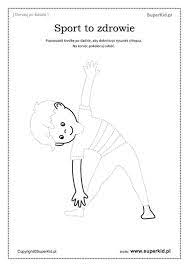 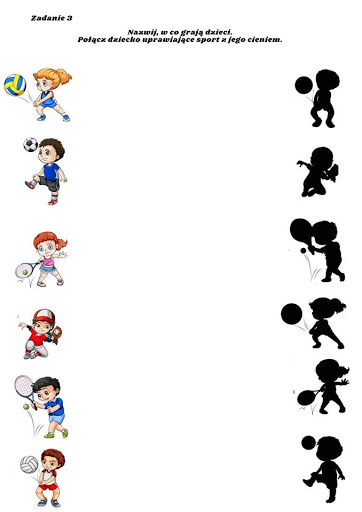 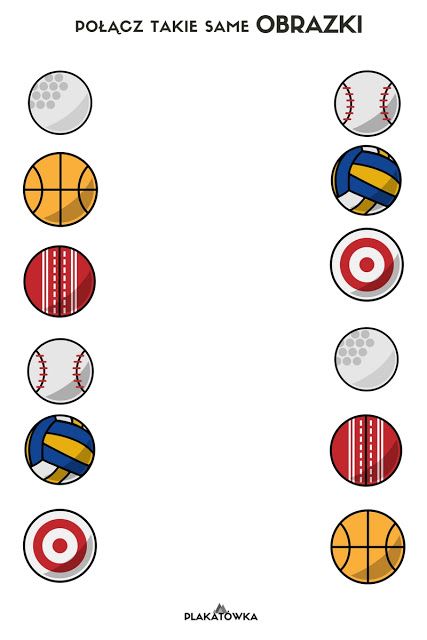 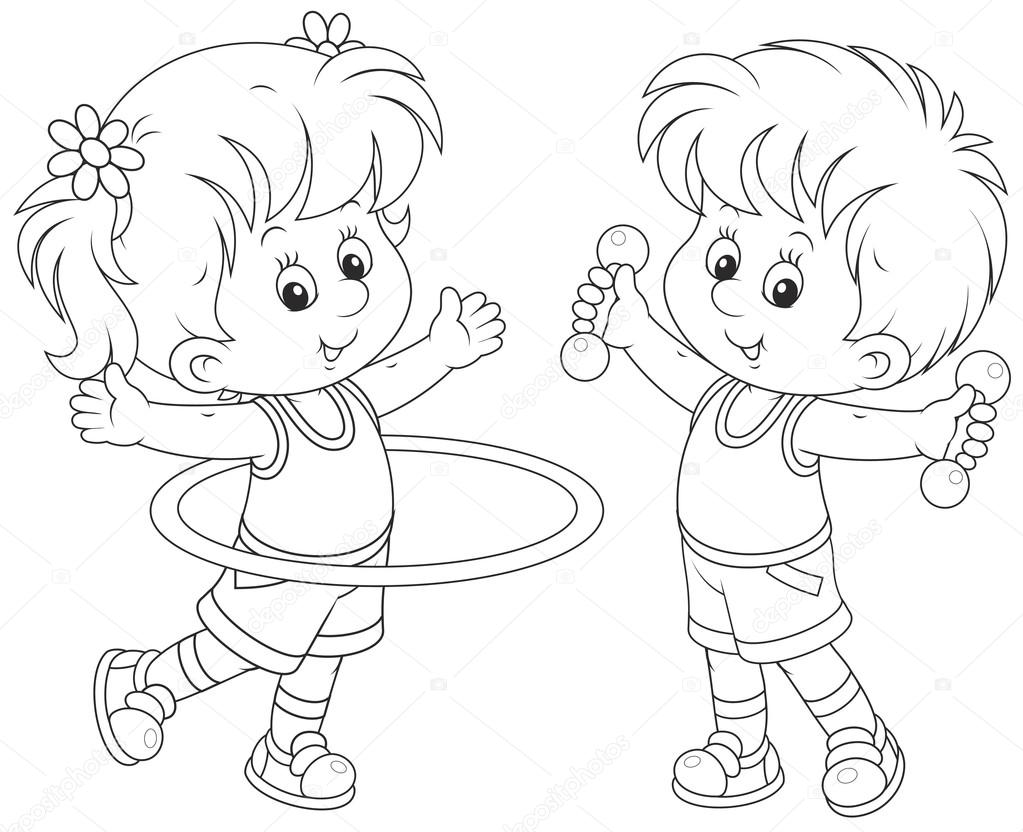 MIŁEGO DNIA!